Мониторинг объектов (ОН – Стасюк Александр Алексеевич):с. АнучиноУстановка детской площадки с. Ильмаковка, ул. Центральная24 сентября 2021г.Начались работы по установке детской площадки в с. Ильмаковка, ул. Центральная. Подготовлена площадка под устройство детской площадки. Произведена выборка грунта и засыпка основания. Подрядчик закупает оборудования для установки.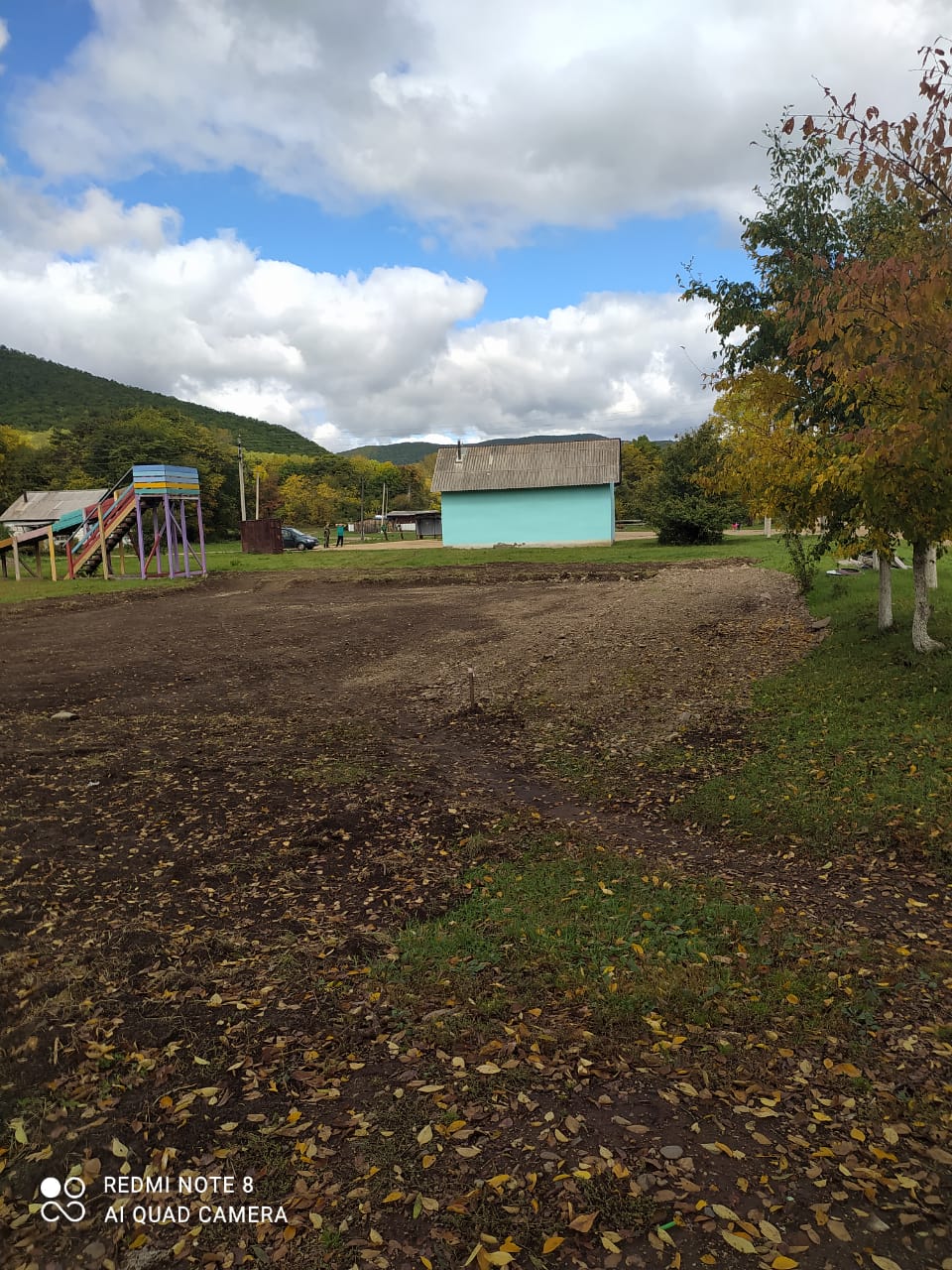 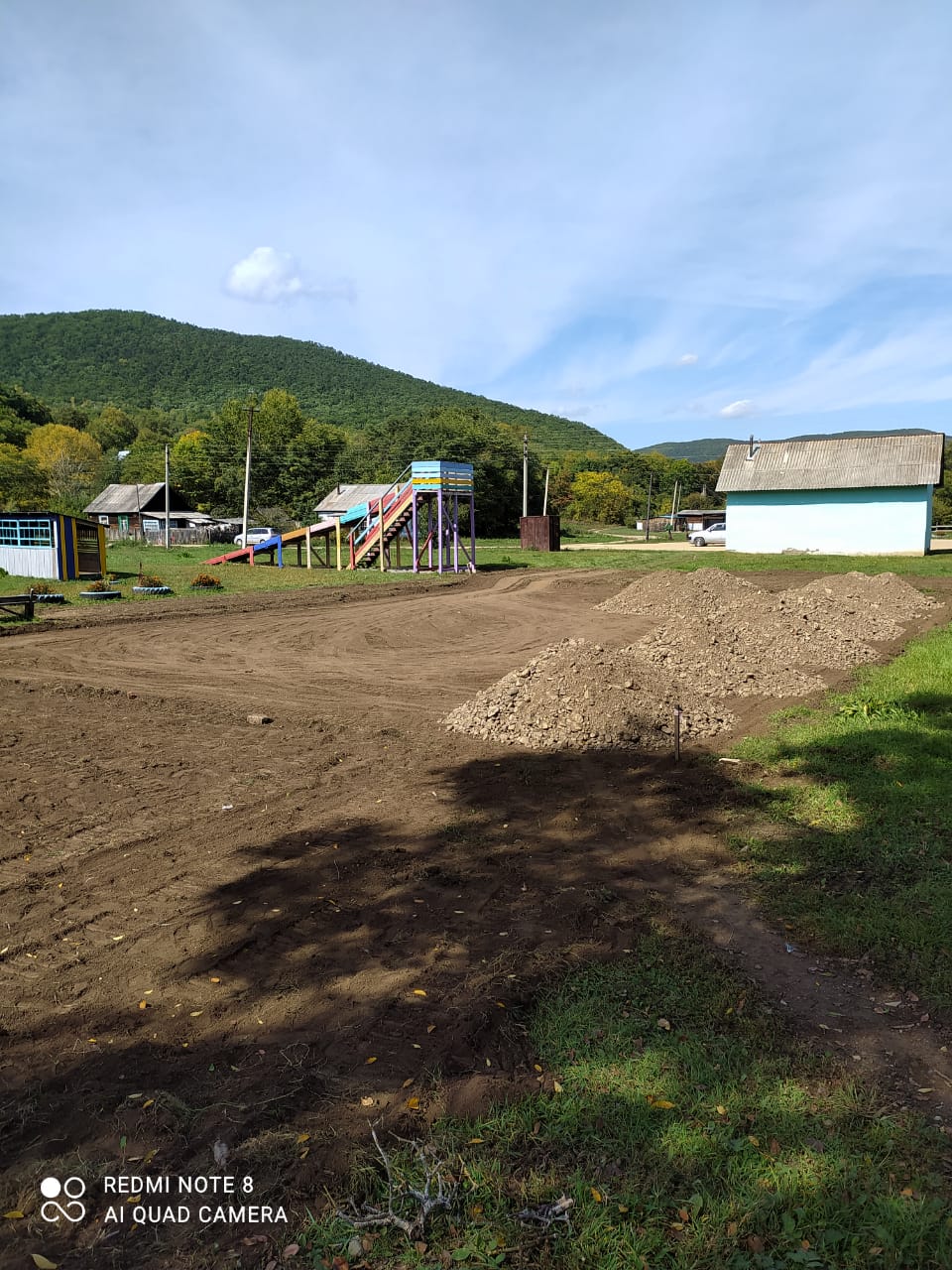 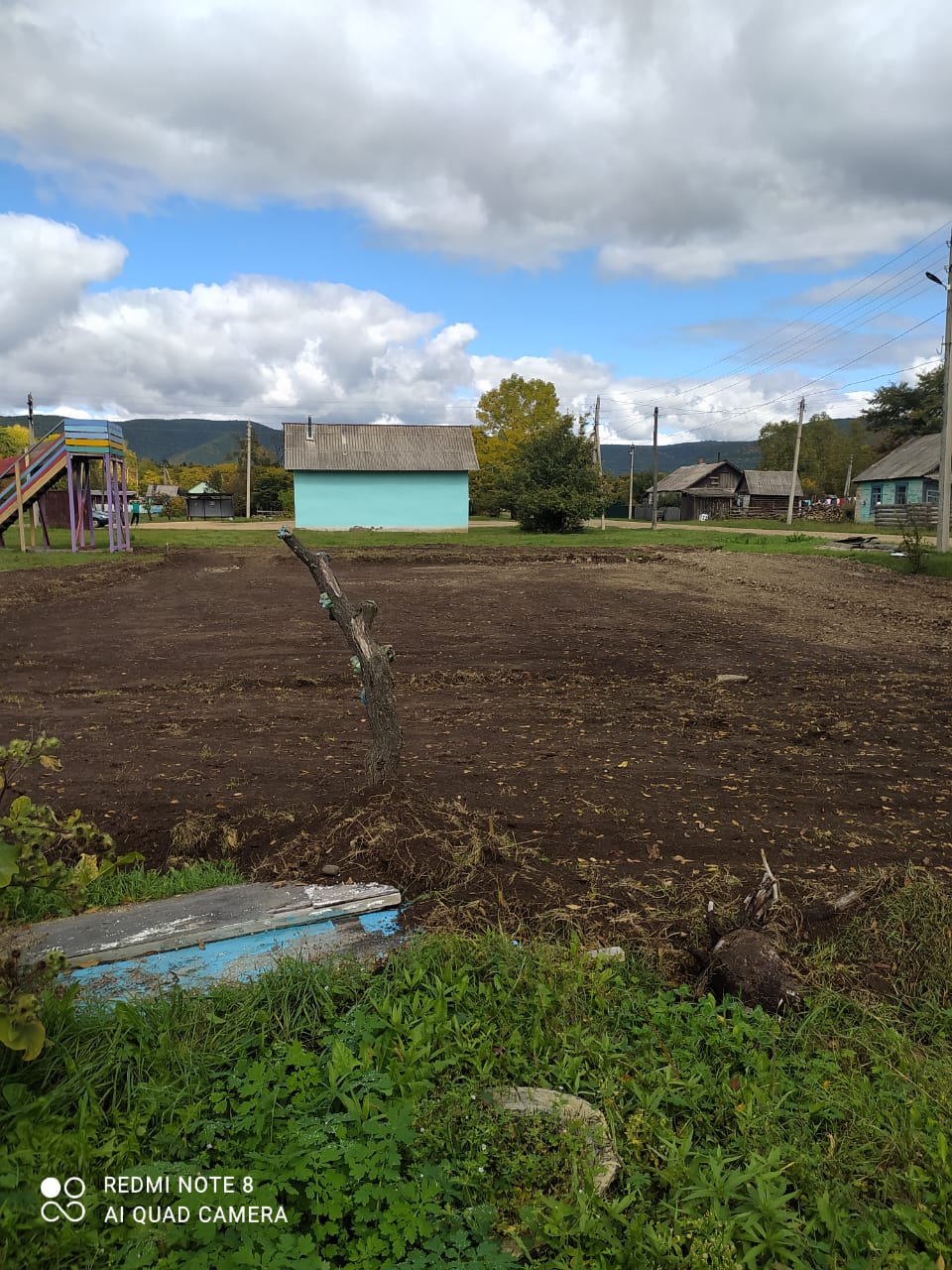 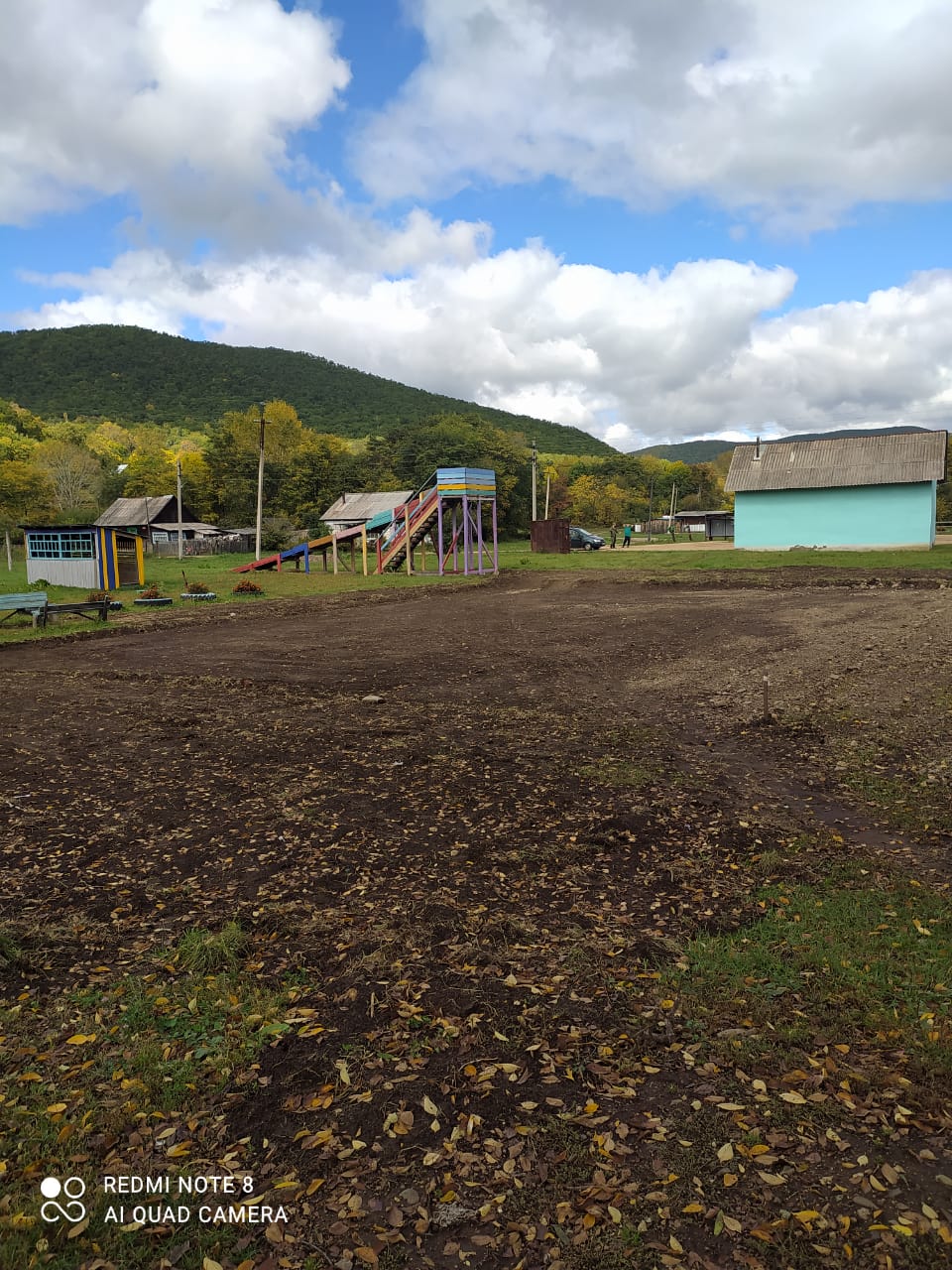 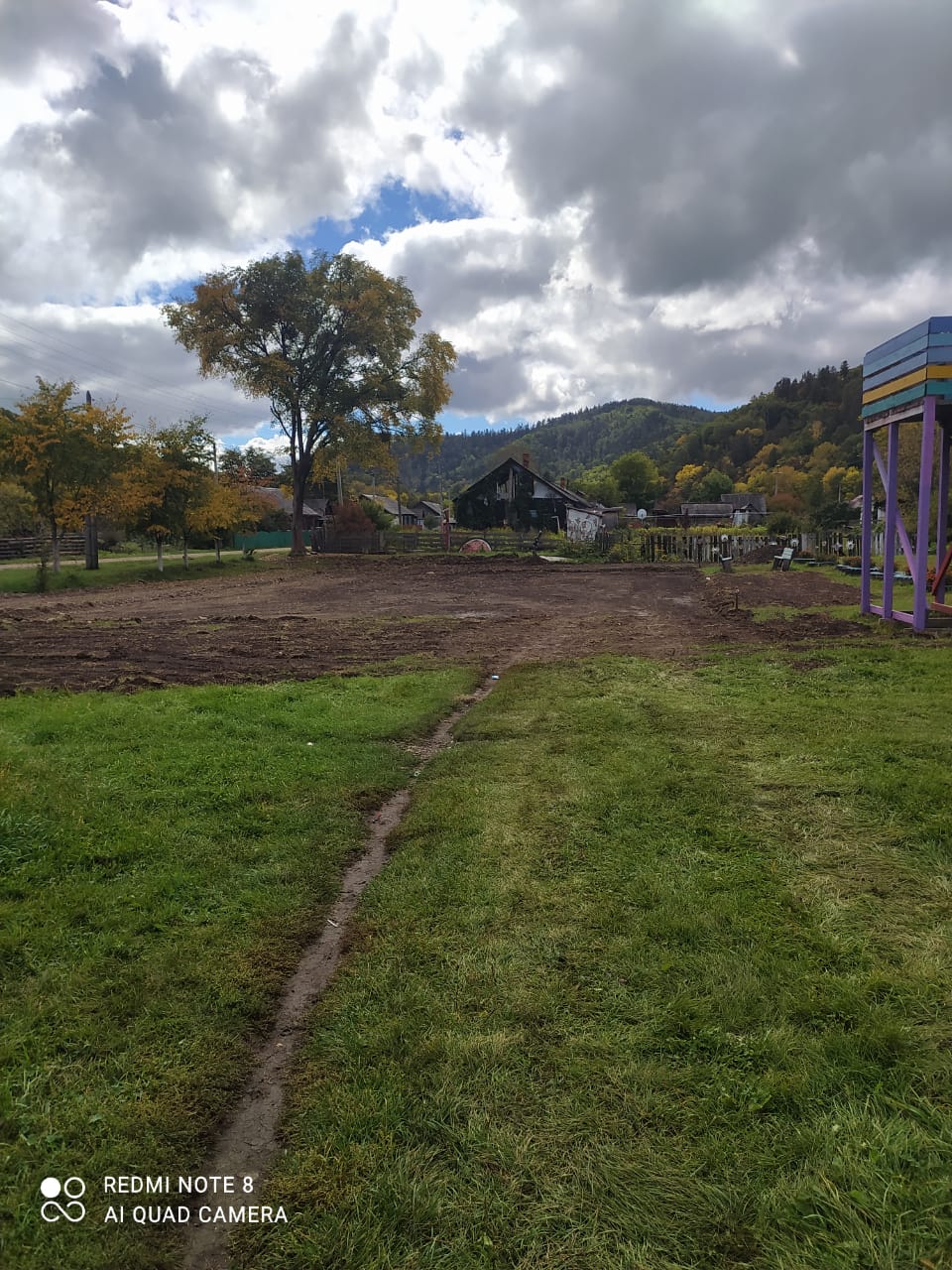 